NotesThe SRU Bye Laws state that there will be a period each year during which no matches are to be played (“Close Time”). The start and end dates for Close Time each year are set out in the National Competition Rules.Tours: Approval will only be considered where any club/team from outwith Scotland has received Permission to Tour. The host club must also complete and supply an Application to Host Touring Team form.Please return the completed form to closetime@sru.org.uk or mail it to Close Time Approval, Regulations Department, Scottish Rugby, Edinburgh EH12 5PJ.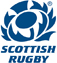 Application for Permission to Play in Close TimeMatch / Event DetailsMatch / Event DetailsMatch / Event DetailsMatch / Event DetailsDate of proposed Match or Event:Details of participating clubs and teams:Details of participating clubs and teams:Details of participating clubs and teams:Details of participating clubs and teams:Name of clubs/teams:1.                                                              (Host)2.3.4.Provide additional list if necessary.Home Union of club / team1. Scottish Rugby Union2.3.4.e.g. IRFU (Ireland)Tour ApprovalYes / No / NaYes / No / NaYes / No / NaYes / No / NaInsuranceYesYes / NoYes / NoYes / NoThe presumption is against matches and other rugby events being held during the Summer break. Please explain why the Match / Event requires to be held during Close Time:The presumption is against matches and other rugby events being held during the Summer break. Please explain why the Match / Event requires to be held during Close Time:The presumption is against matches and other rugby events being held during the Summer break. Please explain why the Match / Event requires to be held during Close Time:The presumption is against matches and other rugby events being held during the Summer break. Please explain why the Match / Event requires to be held during Close Time:Applicant’s DetailsApplicant’s DetailsApplicant’s DetailsApplicant’s DetailsName (print)Position in ClubEmail AddressTelephone   No.SignatureDate of SignatureFor and on behalf of:                                                                                                           (enter name of Club/School)                                                                                                           (enter name of Club/School)                                                                                                           (enter name of Club/School)Approval from Scottish Rugby Union (for official use only)Approval from Scottish Rugby Union (for official use only)Approval from Scottish Rugby Union (for official use only)Approval from Scottish Rugby Union (for official use only)Approval for the above Match / Event to take place within Close Time is hereby granted.Approval for the above Match / Event to take place within Close Time is hereby granted.Approval for the above Match / Event to take place within Close Time is hereby granted.Approval for the above Match / Event to take place within Close Time is hereby granted.For and on behalf of the Scottish Rugby Union :-For and on behalf of the Scottish Rugby Union :-Date NameUnion stamp or SealUnion stamp or SealSignatureUnion stamp or SealUnion stamp or Seal